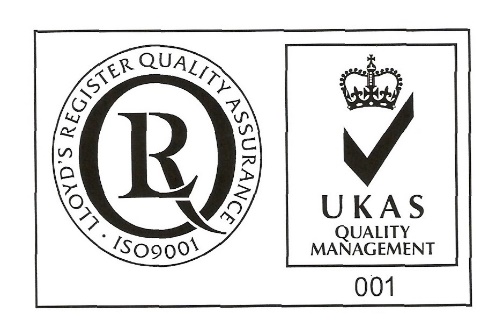 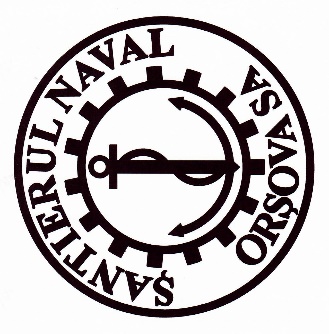 SECRET VOTING PAPER BY CORRESPONDENCE OF THE NATURAL PERSONS 1)FOR AGOA SANTIERUL NAVAL ORSOVA SA CALLED UP FOR THE 22 /23TH OF APRIL 2024Dedicated to point 9 on the AGOA agendaThe undersigned _____________________________________, identified by the ID card series  ____ no. ___________, with the home residence in ______________________________________________P.I.N. ________________________, share holder at SANTIERUL NAVAL ORSOVA S.A., owner of a number of _______ shares, representing ____% out of its share capital, which awards me a number of ______ cumulated votes* within the general ordinary meeting of the shareholders “Santierul Naval Orsova ” S.A. to be held on the date of  22.04.2024, at 10ºº, at the company’s head-office, settled for first calling, or on the date of 23.04.2024 at the same time and address, settled as the second calling, in case the first one could not be held, I hereby reserve the right to vote by correspondence, in compliance with art. 208 from the ASF Regulation no. 5/2018, corresponding to my withholdings registered on the reference date in the Shareholders’ Register, as following:For the case in which the Voting paper by correspondence has been signed by the shareholder’s representative, I attach to the present also the following documents, as appropriate:1. The special power of attorney, in original, accompanied by the supporting documents;2. The general power of attorney, in copy, comprising the mention of the conformity with the original, signed by the representative accompanied by the supporting documents;3. The affidavit given by the fiduciary, signed by the legal representative of the credit institution, accompanied by the supporting documents.Phone number for contact _____________________________.The undersigned, I take full and exclusive responsibility for the accuracy of those comprised in this document, as shareholder/representative of the SNO shareholder.SHAREHOLDER,_____________________________(Surname, name/ Description, in capital letters)Authorized person,_________________________(Surname, name/ Description, in capital letters)________________________________(Signature, stamp)Date _________________  This form (filled in by the shareholder and accompanied by the copy of his identity card) must be submitted to the company until the date of 19th of April 2024, in a separate, closed envelope, labeled clearly with “Confidential – Secret voting Instructions for the General Ordinary Meeting of the Shareholders from the date of 22/23.04.2024” and which will be inserted, at its turns, into the envelope containing the voting paper by correspondence dedicated to the other points on the agenda of the AGOA and of the corresponding documents. The voting papers will be also sent by e-mail separately until the above mentioned due date, through a document signed with extended electronic signature, in compliance with the Law no. 455/2001 regarding the electronic signature – by e-mail at the address: marilena.visescu@snorsova.ro, stipulating clearly at the email subject “Confidential – Secret voting instructions for the General Ordinary Meeting of the Shareholders on the date of 22/23.04.2024”.  The vote will be expressed by marking with an “X” in a single box according to the voting intention, namely “For”, “Against” or “Abstain”, for each decision in part, and for the case of the vote “For”, please write in the corresponding column also the number of cumulated votes given to the named candidates.The point on the agenda undergoing secret voting within the General Ordinary Meeting of the Shareholders2. The selection of the Managing Board members for a 4 year-mandate, with application of the cumulating voting methodNumber of owned actions: ____________Number of owned actions: ____________Number of owned actions: ____________Number of owned actions: ____________Total number of cumulated votes: _____________*(Note: This number will be calculated by multiplying the number of owned shares with the number of members of the Administration Board, namely 5.Example: a share holder who owns 400 shares will be entitled to 2.000 cumulated votes).For more information related to the cumulated voting method, please consult Stipulations SNO cumulated voting, on the company’s website !Total number of cumulated votes: _____________*(Note: This number will be calculated by multiplying the number of owned shares with the number of members of the Administration Board, namely 5.Example: a share holder who owns 400 shares will be entitled to 2.000 cumulated votes).For more information related to the cumulated voting method, please consult Stipulations SNO cumulated voting, on the company’s website !Total number of cumulated votes: _____________*(Note: This number will be calculated by multiplying the number of owned shares with the number of members of the Administration Board, namely 5.Example: a share holder who owns 400 shares will be entitled to 2.000 cumulated votes).For more information related to the cumulated voting method, please consult Stipulations SNO cumulated voting, on the company’s website !Total number of cumulated votes: _____________*(Note: This number will be calculated by multiplying the number of owned shares with the number of members of the Administration Board, namely 5.Example: a share holder who owns 400 shares will be entitled to 2.000 cumulated votes).For more information related to the cumulated voting method, please consult Stipulations SNO cumulated voting, on the company’s website !Crt. No.Candidates’ name and surnameVote ”FOR”Vote ”AGAINST”Vote ”AGAINST””ABSTAIN”      ”ABSTAIN”      The number of cumulated votes given to each candidate voting ”FOR”1ROSCA RADU CLAUDIU2ION DUMITRU3FAINAREA MARIUS4ZOESCU MIHAI5MIHAI CONSTANTIN-MARIAN6PATRASCU NADINA ELENA7DUMITRASCU CATALINA8PRIPA ALEXANDRUTotalBEWARE!   The number of votes expressed by a shareholder on the voting paper cannot be bigger than the number of cumulated votes of the named shareholder, under the sanction of cancellation of the voting paper. BEWARE!   The number of votes expressed by a shareholder on the voting paper cannot be bigger than the number of cumulated votes of the named shareholder, under the sanction of cancellation of the voting paper. BEWARE!   The number of votes expressed by a shareholder on the voting paper cannot be bigger than the number of cumulated votes of the named shareholder, under the sanction of cancellation of the voting paper. BEWARE!   The number of votes expressed by a shareholder on the voting paper cannot be bigger than the number of cumulated votes of the named shareholder, under the sanction of cancellation of the voting paper. BEWARE!   The number of votes expressed by a shareholder on the voting paper cannot be bigger than the number of cumulated votes of the named shareholder, under the sanction of cancellation of the voting paper. BEWARE!   The number of votes expressed by a shareholder on the voting paper cannot be bigger than the number of cumulated votes of the named shareholder, under the sanction of cancellation of the voting paper. BEWARE!   The number of votes expressed by a shareholder on the voting paper cannot be bigger than the number of cumulated votes of the named shareholder, under the sanction of cancellation of the voting paper. BEWARE!   The number of votes expressed by a shareholder on the voting paper cannot be bigger than the number of cumulated votes of the named shareholder, under the sanction of cancellation of the voting paper. 